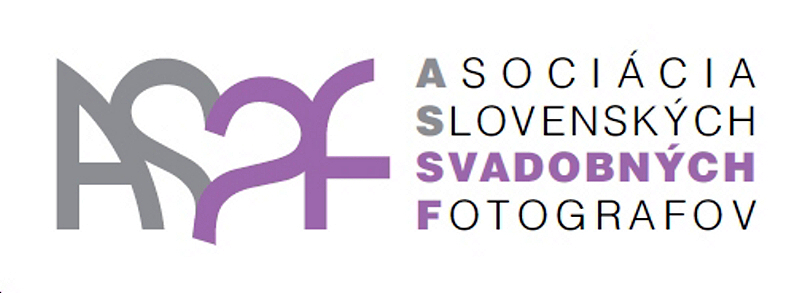 Prihlasovací formulár Ochrana osobných údajov

Všetky údaje sú chránené a ani v celku a ani v ich jednotlivých častiach nebudú zverejnené. Všetky osobné údaje, ktoré dotazník bude obsahovať, budú chránené v zmysle platnej legislatívy týkajúcej sa ochrany osobných údajov podľa zákona č.428/2002 Z.z. O ochrane osobných údajov.  Meno a priezviskoDátum narodeniaBydliskoe-mailOficiálny web fotografaFacebookForma podnikaniaIČOProfesionálny fotograf od*Priložený cenníkÁNO  /  NIEDátum vyplnenia formulára* nehodiace sa preškrtnite